“Мэдээлэл, харилцаа холбооны тоног төхөөрөмжийнзагварыг баталгаажуулах журам”-ын 3 дугаар хавсралт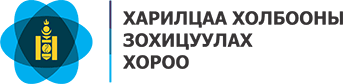 ХАРИЛЦАА ХОЛБООНЫ ТОНОГ ТӨХӨӨРӨМЖИЙН	БАТАЛГААЖУУЛАЛТЫН ӨРГӨДӨЛХүсэлт гаргагчийн эрх бүхий болох тухай мэдээлэлХүсэлт гаргагчийн эрх бүхий болох тухай мэдээлэлМонгол улсад бүртгэлтэй иргэн эсвэл хуулийн этгээд мөн эсэх Тийм    Үгүй                                     Монгол улсын хуулийн дагуу татвар, хураамж, төлбөр төлсөн эсэх      Тийм    Үгүй                                     Сүүлийн 3 жилийн хугацаанд мэргэжлийн үйл ажиллагаанд алдаа гаргасныг шүүх, эрх бүхий байгууллага тогтоосон эсэхТийм    Үгүй                                     Сүүлийн 3 жилийн авилгын, залилан мэхлэх, зохиомол тохиролцоо хийх, айлган сүрдүүлэх үйлдлийн аль нэгэнд холбогдсоныг хуульд заасны дагуу  шүүх, эрх бүхий байгууллага тогтоосон эсэхТийм    Үгүй                                     Төлбөрийн чадвартай эсэх                                                                             Тийм     Үгүй                                     Бүтээгдэхүүний дээж ирүүлсэн эсэх                                                             Тийм     Үгүй                                     Энэхүү маягтын дагуу миний/бидний өгсөн мэдээлэл, дагалдах баримт бичгүүд үнэн зөв болно; Харилцаа холбооны зохицуулах хорооны заасан дүрэм журам, бодлого, зохицуулалт, стандартыг би (бид) мөрдөнө;Харилцаа холбооны зохицуулах хороог өргөдөлд хавсаргасан баримт бичгийн талаар сорилтын лаборатори, үйлдвэрлэгч, баталгаажуулалтын байгууллагаас тодруулахыг би (бид) зөвшөөрч байна. Иргэн бол: Өөрийн биеэр Итгэмжлэгдсэн төлөөлөгчХуулийн этгээд бол хуулийн этгээдийн итгэмжлэгдсэн төлөөлөгч: Удирдах ажилтан Холбогдох ажилтанЭнэхүү маягтын дагуу миний/бидний өгсөн мэдээлэл, дагалдах баримт бичгүүд үнэн зөв болно; Харилцаа холбооны зохицуулах хорооны заасан дүрэм журам, бодлого, зохицуулалт, стандартыг би (бид) мөрдөнө;Харилцаа холбооны зохицуулах хороог өргөдөлд хавсаргасан баримт бичгийн талаар сорилтын лаборатори, үйлдвэрлэгч, баталгаажуулалтын байгууллагаас тодруулахыг би (бид) зөвшөөрч байна. Иргэн бол: Өөрийн биеэр Итгэмжлэгдсэн төлөөлөгчХуулийн этгээд бол хуулийн этгээдийн итгэмжлэгдсэн төлөөлөгч: Удирдах ажилтан Холбогдох ажилтанХүсэлт гаргагчийн ерөнхий мэдээлэлХүсэлт гаргагчийн ерөнхий мэдээлэлХүсэлт гаргагчийн ерөнхий мэдээлэлХүсэлт гаргагчийн ерөнхий мэдээлэлХүсэлт гаргагчийн ерөнхий мэдээлэлХүсэлт гаргагчийн ерөнхий мэдээлэлӨргөдөл гаргагчийн нэр Өргөдөл гаргагчийн нэр Өргөдөл гаргагчийн нэр Өргөдөл гаргагчийн нэр Улсын бүртгэлд бүртгүүлсэн аж ахуйн нэгж, байгууллагын нэрийг крилл үсгээр бичнэ.Улсын бүртгэлд бүртгүүлсэн аж ахуйн нэгж, байгууллагын нэрийг крилл үсгээр бичнэ.Улсын бүртгэлд бүртгүүлсэн аж ахуйн нэгж, байгууллагын нэрийг крилл үсгээр бичнэ.Улсын бүртгэлд бүртгүүлсэн аж ахуйн нэгж, байгууллагын нэрийг крилл үсгээр бичнэ. Улсын бүртгэлийн гэрчилгээний хуулбар.  Улсын бүртгэлийн гэрчилгээний хуулбар.  Улсын бүртгэлийн гэрчилгээний хуулбар.  Улсын бүртгэлийн гэрчилгээний хуулбар.  Улсын бүртгэлийн гэрчилгээний хуулбар.  Улсын бүртгэлийн гэрчилгээний хуулбар. Өргөдөл гаргагч нь иргэн бол Өргөдөл гаргагч нь иргэн бол Өргөдөл гаргагч нь иргэн бол Өргөдөл гаргагч нь иргэн бол Өргөдөл гаргагч нь иргэн бол Өргөдөл гаргагч нь иргэн бол  Иргэний үнэмлэхийн  хуулбар  Иргэний үнэмлэхийн  хуулбар  Иргэний үнэмлэхийн  хуулбар  Иргэний үнэмлэхийн  хуулбар  Иргэний үнэмлэхийн  хуулбар  Иргэний үнэмлэхийн  хуулбар Ажлын байрны хаягАжлын байрны хаягАжлын байрны хаягАжлын байрны хаягАжлын байрны хаягАжлын байрны хаягАймаг/хотАймаг/хотАймаг/хотАймаг/хотЗип кодЗип кодДүүрэг/ Баг, хорооДүүрэг/ Баг, хорооДүүрэг/ Баг, хорооДүүрэг/ Баг, хорооУтас:Утас:Гудамж, байр хаалганы   дугаарГудамж, байр хаалганы   дугаарГудамж, байр хаалганы   дугаарГудамж, байр хаалганы   дугаарИмэйл:Имэйл:Шуудан хүлээн авах хаяг  /Үйл ажиллагаа явуулах хаягтай ижил бол бөглөхгүй/Шуудан хүлээн авах хаяг  /Үйл ажиллагаа явуулах хаягтай ижил бол бөглөхгүй/Шуудан хүлээн авах хаяг  /Үйл ажиллагаа явуулах хаягтай ижил бол бөглөхгүй/Шуудан хүлээн авах хаяг  /Үйл ажиллагаа явуулах хаягтай ижил бол бөглөхгүй/Шуудан хүлээн авах хаяг  /Үйл ажиллагаа явуулах хаягтай ижил бол бөглөхгүй/Шуудан хүлээн авах хаяг  /Үйл ажиллагаа явуулах хаягтай ижил бол бөглөхгүй/Шуудангийн хаягШуудангийн хаягХолбоо барих хүний мэдээлэл         Холбоо барих хүний мэдээлэл         Холбоо барих хүний мэдээлэл         Холбоо барих хүний мэдээлэл         Холбоо барих хүний мэдээлэл         Холбоо барих хүний мэдээлэл         Албан тушаалОвог, НэрОвог, НэрУтасФаксИ-МэйлТоног төхөөрөмжийн мэдээлэлТоног төхөөрөмжийн мэдээлэлТоног төхөөрөмжийн мэдээлэл3.1Тоног төхөөрөмжийн нэр 3.2Загвар 3.3Үйлдвэрлэгчийн нэр3.4Харилцах хүний нэр3.5Утас 3.6И-мэйл 3.7Төрөл (гар утас г.м) 3.8Дэмжиж ажиллах технологи GSM/LTE/BT г.м) 3.9Үйлдвэрлэсэн улс 3.10Үйлдвэрлэгчийн хаяг 3.11Тоног төхөөрөмжийн товч танилцуулга 3.12Програм хангамжийн хувилбар 3.13Техник хангамжийн хувилбар 3.14Санал Тоног төхөөрөмжийн техникийн үзүүлэлт Тоног төхөөрөмжийн техникийн үзүүлэлт Тоног төхөөрөмжийн техникийн үзүүлэлт №Үзүүлэлт Хэмжээ4.1Хэрэглээ зориулалт 4.2Ажиллах давтамжийн зурвас (МГц) 4.3Гаралтын чадал (мВт) 4.4Модуляцын төрөл (AM, FM, OFDM г.м) 4.5Сувгийн зай 4.6Антенны өсгөлт (мВт) 4.7 Антенны төрөл 4.8Холбох кабелийн төрөл Мөрдөх стандартууд Мөрдөх стандартууд Мөрдөх стандартууд Мөрдөх стандартууд Мөрдөх стандартууд №Стандартын төрөлМөрдөх стандарт Сорилтын дүнгийн огнооСорилтын дүнгийн дугаар 5.1Эрүүл мэнд, аюулгүй ажиллагаа5.2Цахилгаан соронзон зохицоо5.3Радио спектр5.4 Бусад     Бүрдүүлэх баримт бичиг      Бүрдүүлэх баримт бичиг      Бүрдүүлэх баримт бичиг 6.1Албан бичиг 6.2Үйлдвэрлэгч, нийлүүлэгчийн тохирлын мэдэгдэл 6.3Итгэмжлэгдсэн лабораторийн сорилтын дүнгүүд 6.3.1Эрүүл мэнд, аюулгүй ажиллагаа 6.3.2Цахилгаан соронзон зохицоо 6.3.3Радио спектр 6.4Ашиглалтын танилцуулга, тохиргоо хийх заавар 6.5Зураг: гадаад, дотоод 6.6Хэрэглэгчийн гарын авлага: Англи эсвэл Монгол хэл дээр 6.7Техникийн үзүүлэлт6.8Шаардлагатай тохиолдолд өргөдөл гаргагчаас нэмэлт мэдээлэл, бүтээгдэхүүний дээж гаргуулна 